БРЯНСКАЯ ОБЛАСТЬБРЯНСКИЙ МУНИЦИПАЛЬНЫЙ РАЙОН                                       ГЛИНИЩЕВСКАЯ СЕЛЬСКАЯ АДМИНИСТРАЦИЯП О С Т А Н О В Л Е Н И Еот 17.01.2022 г.  № 11Об утверждении долгосрочной целевой программы "Комплексное развитие систем коммунальнойинфраструктуры Глинищевского сельского поселения Брянского муниципального района Брянской области на 2022- 2031 годы"  На основании Постановления Правительства Российской Федерации от 14 июня . N 502  "Об утверждении требований к программам комплексного развития систем коммунальной инфраструктуры поселений, городских округов", Федерального закона от 6 октября . N 131-ФЗ "Об общих принципах организации местного самоуправления в Российской Федерации,  руководствуясь Уставом Глинищевского сельского поселения ПОСТАНОВЛЯЮ: 1. Утвердить долгосрочную целевую программу "Комплексное развитие систем коммунальной инфраструктуры Глинищевского сельского поселения Брянского муниципального района Брянской области  на 2022- 2031 годы" согласно Приложению.2. Настоящее постановление вступает в силу со дня его подписания и подлежит официальному обнародованию на информационных стендах Глинищевского сельского поселения и размещению на официальном сайте Глинищевской сельской администрации в сети интернет. Глава Глинищевской						Н.Д.Трушкинсельской администрацииУтверждено:Постановлением Глинищевскойсельской администрацииот 17. 01.  2022г.  № 11Муниципальная долгосрочная целевая программа «Комплексное развитие систем коммунальной инфраструктуры  Глинищевского сельского поселения Брянского муниципального района Брянской области   на 2022-2031 годы» Структура  муниципальной долгосрочной целевой программы:    Паспорт программы1. Содержание проблемы и обоснование ее решения программными методами      1.1.  Демографическое развитие муниципального образования    1.2.  Модель расчета перспективного спроса коммунальных ресурсов.     1.3. Анализ текущего  состояния систем теплоснабжения     1.4. Анализ текущего  состояния систем водоснабжения     1.5. Анализ текущего  состояния систем  газоснабжения     1.6. Анализ текущего  состояния сферы сбора твердых бытовых отходов     1.7. Анализ текущего  состояния систем водоотведения     1.8. Анализ текущего  состояния систем электроснабжения     1.9. Измерительно-расчетная система коммунальной инфраструктуры2. Основные цели и задачи, сроки и этапы реализации программы.3. Мероприятия по развитию системы коммунальной инфраструктуры.      3.1 Общее положение      3.2. Система теплоснабжения      3.3. Система водоснабжения      3.4. Система газоснабжения      3.5. Система сбора и вывоза твердых бытовых отходов      3.6. Система водоотведения      3.7. Система электроснабжения4. Нормативное обеспечение.5. Механизм реализации  программы и контроль за ходом ее выполнения6. Оценка эффективности реализации программыПриложение № 1 к программе. Перечень программных мероприятий по развитию коммунальной инфраструктуры, сбора твердых бытовых отходов. ПаспортМуниципальной долгосрочной целевой программы  «Комплексное развитие системы коммунальной инфраструктуры Глинищевского сельского поселения Брянского муниципального района Брянской области на 2022-2031 годы» 1.  Содержание проблемы и обоснование ее решения программными методамиОдним из основополагающих условий развития  поселения является комплексное развитие систем жизнеобеспечения Глинищевского сельского поселения. Этапом, предшествующим разработке основных мероприятий Программы комплексного развития систем коммунальной инфраструктуры (далее – Программа), является проведение анализа и оценки социально-экономического и территориального развития сельского поселения.Анализ и оценка социально-экономического и территориального развития муниципального образования, а также прогноз его развития проводится по следующим направлениям:демографическое развитие;перспективное строительство;перспективный спрос коммунальных ресурсов;состояние коммунальной инфраструктуры;Программа комплексного развития систем коммунальной инфраструктуры муниципального образования Глинищевского сельское поселение на 2022-2031 годы предусматривает обеспечение коммунальными ресурсами земельных участков, отведенных под перспективное строительство жилья, повышение качества предоставления коммунальных услуг, стабилизацию и снижение удельных затрат в структуре тарифов и ставок оплаты для населения, создание условий, необходимых для привлечения организаций различных организационно-правовых форм к управлению объектами коммунальной инфраструктуры, а также инвестиционных средств внебюджетных источников для модернизации объектов коммунальной инфраструктуры, улучшения экологической обстановки.Программа направлена на обеспечение надежного и устойчивого обслуживания потребителей коммунальными услугами, снижение износа объектов коммунальной инфраструктуры, модернизацию этих объектов путем внедрения ресурсо-энергосберегающих технологий, разработку и внедрение мер по стимулированию эффективного и рационального хозяйствования организаций коммунального комплекса, привлечение средств внебюджетных инвестиционных ресурсов. 1.1. Демографическое развитие муниципального образованияГлинищевское сельское поселение находится в юго - западной части территории Брянского муниципального района Брянской области. Глинищевское сельское поселение на севере – востоке  граничит с городским округом Сельцо и Нетьинским сельским поселением, на востоке с Мичуринским, Отнадненским и Добруньским сельскими поселениями, на юго – западе с Жирятенским и Выгоничским районами, на западе и северо – западе с Чернетовским сельским поселением.Глинищевское сельское поселение находится в центре Брянского района, в 16 км от г. Брянска. Административным центром поселения является село Глинищево. Площадь Глинищевского сельского поселения составляет 10361 га, или 5,74%  территории Брянского района, на которой проживают 6505 человека, что составляет 11,6 % населения Брянского района. На территории сельского поселения зарегистрировано 3091 дворов. В среднем на один двор приходится 2,5 человека (таблица 10). Самые большие домохозяйства проживают в д. Титовка (3 чел) и с. Глинищево  (2,7чел.), самые маленькие (из 1 чел.) в д. Севрюково и д. Сельцо. Средними показателями характеризуется с. Кабаличи. Наиболее благоприятной семейной структурой населения на территории сельского поселения выделяется с. Глинищево.    В состав Глинищевского сельского поселения входит 9 населенных пунктов: с. Глинищево д. Балдыж, д. Б. Дубрава, с. Кабаличи, с. Опахань, д. Севрюково, д. Сельцо, д. Титовка, с. Хотылево.Характеристики населенных пунктов Глинищевского поселенияТаблица 1Анализ развития демографической ситуации сельского поселенияАнализ демографических процессов и прогноз численности населения является одной из базовых составляющих прогноза социально-экономического развития административно-территориальных образований и населенных мест, на которых основываются все последующие расчеты. Прогноз предварительно был выполнен экстраполяционным (инерционный вариант) и инновационным методами, затем скорректированый на основе анализа информации о перспективных инвестиционных проектах на территории Глинищевского сельского поселения, на основании представленных администрацией статистических и аналитических материалов, долгосрочных показателей федеральных и  областных целевых программ.  Реализация возможного решения о размещении на территории поселения собственного отдельно расположенного административного центра Брянского муниципального района (вариант - с.Глинищево) будет способствовать созданию новых постоянных рабочих мест в бюджетной и внебюджетной сферах (3-5% от экономически активного населения непосредственно в районе). Такое решение, несмотря на последующее увеличение нагрузки на бюджетную сферу всех уровней, будет способствовать выравниванию уровня жизни населения Брянской агломерации, более равномерному распределению социально-значимых объектов, учету местных ресурсов для развития, придаст новый импульс развитию экономики и производительных сил территории, снимет неоправданную нагрузку на объекты, расположенные в областном центре. В любом случае, в целях более равномерного социально-экономического развития территории Брянского муниципального района развития разработчиками предлагается определить с. Глинищево как «точку развития» района. Предполагается планомерно, на протяжении всего расчетного периода размещать здесь социально-значимые объекты, а также объекты экономики. Сценарий сдержанного (инерционного) развитияСценарий сдержанного (инерционного) развития предусматривает развитие территории без кардинального вмешательства. Другими словами, сельское поселение может развиваться на базе уже имеющихся производственных мощностей, социальной инфраструктуры, ресурсного потенциала и жилищных условий и возможностей. Говоря о перспективах обеспеченности поселения трудовыми ресурсами, следует указать на то, что на сегодняшний день в поселении проживает 63,9% людей трудоспособного возраста (для справки в среднем по России – 63,4%), пенсионеров – 17,9% (в среднем по стране 20,6%). Сдержанный путь развития сельского поселения ведет к снижению трудового потенциала территории. В населенных пунктах со слабо развитой инфраструктурой проживает небольшая доля населения. Следует указать, что численность населения Глинищевского поселения незначительно меняется со временем. На это оказывает влияние, с одной стороны естественная убыль, а с другой стороны миграционный приток населения.Согласно демографическому прогнозу в поселении на срок до 2030 г. сохранится демографическая ситуация с уровнем смертности населения, преобладающим по величине над показателем рождаемости и незначительным увеличением механического притока населения в область.Так как перспективная численность населения обусловлена тремя основными параметрами (рождаемость, смертность и механический приток), которые в формировании численности и возрастной структуры населения участвуют как единое целое, для данного прогноза были использованы следующие показатели:общие коэффициенты рождаемости, смертности и миграции населения поселения за последние годы;данные половозрастной структуры населения поселения(по состоянию на 01.01.2010 г.).Расчет численности населения города осуществляется с ориентацией на стабилизацию в ближайшие годы социально-экономической ситуации в стране (и соответственно в регионе) и постепенный выход из кризисного состояния. Планируемая численность населения Глинищевского поселенияпо сдержанному (инерционному) сценарию развития, чел.По сдержанному сценарию развития территории Глинищевского поселения не планируется кардинальное расширение имеющихся производств и социальной сферы. Вся затратная часть бюджета Глинищевского сельского поселения будет расходоваться на поддержание в надлежащем состоянии имеющейся инфраструктуры. Однако планируемый рост численности населения за счет миграционного притока вызовет необходимость дополнительных вложений в развитие сельского поселения.Сценарий сдержанного развития Глинищевского сельского поселения предусматривает использование имеющихся производств и ресурсов и с учетом развития инфраструктуры для улучшения социальной сферы. Перспективы развития поселения при этом сценарии невелики.Подземные водыНедра Брянщины хранят в себе значительные запасы подземных вод.
Подземные воды неглубоких горизонтов образуются за счет просачивающейся внутрь земли поверхностной влаги. Воды глубоких зон — это остатки морей, неоднократно затоплявших Русскую равнину в далекие времена. Под действием различных факторов соленая морская вода изменила свой состав, опреснилась. В толще земных пластов подземные воды образуют скопления или подземные потоки «жилы», открываемые бурением, колодцами, постоянными прудами. Верхний слой подземных вод называется грунтовыми водами. Они находятся в первом от поверхности водоносном горизонте.Поверхность или зеркало грунтовых вод повторяет в несколько сглаженной форме изгибы рельефа местности, поднимаясь под холмами и грядами, опускаясь в котловинах. Вода здесь не остается неподвижной. Она медленно просачивается и стекает по направлению склона водоупорного пласта. На поверхность земли грунтовые воды выходят в виде естественных родников или ключей, влажных сочащихся мест, часто встречающихся в речных обрывах.
Уровень грунтовых вод не остается постоянным. Он колеблется, то повышаясь, то понижаясь, в зависимости от дождей, таяния снегов весной, величины испарения и пр.Оказывается на уровне грунтовых вод и характер подпочвы. Если она водонепроницаема, воды подходят близко к поверхности и могут привести к заболачиванию местности. На водопроницаемых подпочвенных горизонтах вода уходит вглубь на несколько десятков метров (правобережье Десны).Велика роль леса в поддержании уровня грунтовых вод. Под ним уровень вод значительно выше, чем на поле. На участках, лишенных леса, атмосферные осадки не успевают просочиться в глубь земли, они стекают по поверхности, смывая и размывая почву, вызывая бурные паводки. Уменьшение за последние 50 лет лесистости на правобережье Десны привело к сокращению грунтового стока в полтора раза. Уровень грунтовых вод в связи с этим понизился.Разведанные запасы подземных пресных вод обеспечивают полное снабжение населения питьевой водой.Климатические условия.Согласно метеорологическим показателям, климат Брянской области умеренно континентальный — с теплым летом и умеренно холодной зимой. Средняя годовая температура колеблется от +4,5° до +5,9°). Самым теплым месяцем является июль (18 — 19°), а самым холодным — январь (—7,2 —9,1°)Среднемесячные и среднегодовая температурыНаибольшее число дней зимой приходится на слабо - и умеренно морозную погоду, а летом — на облачную (различной степени), пасмурную и дождливую. Отмечено, что самая высокая температура воздуха в Брянске +37,6° была в июле 1936 года, а самая низкая — 41,8° в январе 1940 года. В климате Брянской области отчетливо выражены четыре времени года: весна, лето, осень и зима.Весна начинается с того времени, когда среднесуточная температура воздуха становится выше +5°. Такая температура наступает обычно около 8 — 15 апреля. Осадков в этот период выпадает около 100 мм, т. е. 16% годовой суммы.В конце мая среднесуточная температура воздуха превышает +15°. Наступает лето. Оно продолжается 105 — 110 дней. Среднесуточная температура летних месяцев +16°, +18°. Летом в среднем выпадает 220 — 230 мм осадков. Осадков в среднем за год выпадает от 550 до 600 мм. Самое большое количество осадков выпадает в июле (от 80 до 100 мм), наименьшее — в декабре, январе, феврале (по 25—35 мм в месяц).ПочвыНа территории поселения распространены дерново - слабоподзолистые, дерново -подзолистые, светло - серые лесные, серые лесные, дерново - подзолистые глееватые, болотные и пойменные дерновые почвы.На поймах развиты аллювиальные дерновые, дерново - глеевые суглинистые супесчаные и песчаные почвы. 1.2. Модель расчета перспективного спроса коммунальных ресурсовНаряду с прогнозами территориального развития поселения важное значение при разработке программы комплексного развития систем коммунальной инфраструктуры играет оценка потребления товаров и услуг организаций коммунального комплекса. Во-первых, объемы потребления должны быть обеспечены соответствующими производственными мощностями организаций коммунального комплекса. Системы коммунальной инфраструктуры должны обеспечивать снабжение потребителей товарами и услугами в соответствии с требованиями к их качеству, в том числе круглосуточное и бесперебойное снабжение. Во-вторых, прогнозные объемы потребления товаров и услуг должны учитываться при расчете надбавок к тарифам, которые являются одним из основных источников финансирования инвестиционных программ организаций коммунального комплекса. Совокупное потребление коммунальных услуг определяется как сумма потребления услуг по всем категориям потребителей. Оценка совокупного потребления для целей программы комплексного развития проводится по трем основным категориям:население;бюджетные учреждения;прочие предприятия и организации.Объем потребления услуг потребителями категории «население» определяется как произведение планируемой на период численности населения или площади жилищного фонда на удельный объем потребления товаров (услуг) организаций коммунального комплекса:  	где,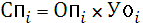 где, СПi – совокупное потребление i-й коммунальной услуги (теплоснабжения, водоснабжения, водоотведения и очистки сточных вод, электроснабжения, газоснабжения, захоронения ТБО) населением, в соответствующих единицах измерения в год;ОПi – определяющий показатель для i-й коммунальной услуги (численность населения, пользующегося i-й коммунальной услугой, площадь жилищного фонда, подключенного к i-й системе коммунальной инфраструктуры) в соответствующих единицах измерения;УОi – удельный объем потребления i-й коммунальной услуги в год, приведенной к определяющему показателю.Удельные объемы потребления коммунальных услуг определяются на основании оценки фактической реализации коммунальных услуг населению по данным статистических наблюдений за ряд лет (3-5). В случае отсутствия достоверных данных в качестве удельных объемов потребления могут быть приняты утвержденные в установленном порядке нормативы потребления коммунальных услуг, приведенные к году. В этом случае также должно учитываться влияние мероприятий по энергосбережению (установка приборов учета, применение энергоэффективных осветительных приборов, утепление фасадов, автоматизация системы теплоснабжения и др.).При оценке перспективного совокупного потребления услуг организаций коммунального комплекса населением учитывается прогнозируемые значения численности населения и площади жилищного фонда с учетом его ввода и выбытия на рассматриваемый период.Оценка перспективного потребления коммунальных услуг бюджетными учреждениями поселения основывается на зависимости потребления коммунальных услуг между потребителями различных категорий. Расчет осуществляется исходя из отношения объемов потребления коммунальных услуг населением, как основного потребителя и прочими потребителями. Данная зависимость обуславливается тем, что развитие бюджетных учреждений определяется в первую очередь численностью населения. Оценка выполняется по формуле: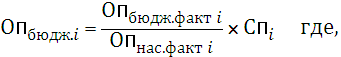 ОП бюдж.i – объем потребления i-й коммунальной услуги бюджетными учреждениями в соответствующих ед. измерения в год;ОП бюдж. факт I – фактический объем потребления i-й коммунальной услуги бюджетными учреждениями за предыдущий период, в соответствующих ед. измерения в год;ОП нас. факт I – фактический объем потребления i-й коммунальной услуги населением за предыдущий период, в соответствующих ед. измерении в год;СПi – расчетная величина совокупного потребления i-й коммунальной услуги населением на рассматриваемый период.Потребление товаров и услуг организаций коммунального комплекса осуществляется не только населением, но и предприятиями и организациями  на территории поселения. Учитывая, что рассматриваемые отрасли являются инфраструктурными, потребление товаров и услуг обуславливается темпами роста экономики города. Исходя из этого, оценка потребления товаров и услуг прочими потребителями определяется по формуле:Иреализ.=Кэ*Иипп,где Иреализ. – индекс изменения объемов реализации товаров и услуг организаций коммунального комплекса;Кэ – коэффициент эластичности, показывающий прирост потребления товаров и услуг организации коммунального комплекса в расчете на 1 процент прироста промышленного производства;Иипп – индекс изменения промышленного производства.Коэффициент эластичности определяется на основании данных за ряд лет, предшествующих расчету. Индекс изменения промышленного производства  определяется на основании данных государственной статистики (Основные показатели социально-экономического положения городских округов и муниципальных районов Брянской области).Для оценки перспективных объемов был проанализирован сложившийся уровень потребления товаров и услуг организаций коммунального комплекса на территории поселения. Показатели сферы жилищно–коммунального хозяйства муниципального образованияНа территории Глинищевского сельского поселения  предоставлением услуг в сфере жилищно-коммунального хозяйства занимаются 6 организаций, в т.ч. ГУП «Брянсккоммунэнерго», ООО «Газпром межрегионгаз Брянск», ООО «Брянск Газ Сервис», ООО «ТЭК-Энерго» филиал «Брянскэнергосбыт»,  МУП «Возрождение».В настоящее время деятельность коммунального комплекса сельского поселения характеризуется неравномерным развитием систем коммунальной инфраструктуры поселения, низким качеством предоставления коммунальных услуг, неэффективным использованием природных ресурсов.Причинами возникновения проблем является:- высокий процент изношенности коммунальной инфраструктуры, - неудовлетворительное техническое состояние жилищного фонда,- высокий тариф по оплате за ЖКУ.Следствием износа объектов ЖКХ является качество предоставляемых коммунальных услуг, не соответствующее запросам потребителей. А в связи с наличием  потерь в тепловых сетях, системах водоснабжения и других непроизводительных расходов сохраняется высокий уровень затрат  предприятий ЖКХ, что в целом негативно сказывается на финансовых результатах их хозяйственной деятельности. 1.3. Анализ текущего состояния систем теплоснабженияТеплоснабжение жилой и общественной застройки на территории Глинищевского сельского поселения осуществляется по смешанной схеме. Теплоснабжение ряда зданий общественно-деловой застройки на территории поселения, осуществляется от индивидуальных источников теплоснабжения (встроенных топочных), работающих на твердых и газообразных видах топлива, а также на электроэнергии.Теплоснабжение индивидуальной жилой застройки осуществляется от индивидуальных отопительных систем (печи, камины, котлы) работающих преимущественно на газовом топливе.       Часть многоквартирного жилого фонда и общественные здания подключены к централизованной системе теплоснабжения, которая состоит из котельных и тепловых сетей, расположенных в с. Глинищево и с. Кабаличи. Эксплуатацию котельных и тепловых сетей на территории Глинищевского сельского поселения  осуществляет ГУП «Брянсккоммунэнерго». Общая суммарная установленная мощность котельных составляет 12,44 Гкал/час. Общее количество жилых домов, присоединенных к системе централизованного теплоснабжения, составляет 46. На трубопроводах тепловых вводов установлены: запорная арматура, грязевики и частично отборные устройства для измерения  параметров теплоносителя (контрольно-измерительные приборы отсутствуют). Потребители не снабжены приборами учета тепловой энергии.Система тепловых сетей  -  двухтрубная, закрытая.    Общая протяженность тепловых сетей отопления в двухтрубном исчислении составляет 7779,26 м. Котельные и тепловые сети от котельных находятся в собственности ГУП «Брянсккоммунэнерго». Котельные характеризуются высоким физическим износом, поэтому необходима реконструкция данных объектов, а также повышение энергоэффективности существующих котельных путем перехода на более экономичное основное оборудование с более высоким КПД и, соответственно, с меньшими затратами топлива, а также применение мероприятий по энергосбережению в теплоснабжении, в ГУП «Брянсккоммунэнерго»  имеется своя программа по развитию инженерной инфраструктуры.1.4. Анализ текущего состояния  систем  водоснабженияЦентрализованным водоснабжением обеспечены 7 населенных пунктов. Подача воды осуществляется от 12 водозаборов суммарной производительностью 205,4  м3/час. Системой централизованного водоснабжения обеспечиваются агропромышленный комплекс, объекты социальной инфраструктуры, общественные здания и жилые кварталы сельского поселения. Индивидуальная жилая застройка также подключена к водопроводной сети. Характеристика проблемы:Износ сетей и объектов водоснабжения составляет свыше 80%.Не все население обеспечено централизованным водоснабжением. Во всех населенных пунктах наблюдается дефицит водопотребления.Глинищевское сельское поселение имеет централизованную закольцованную систему хозяйственно–питьевого водоснабжения общей производительностью ~960 м3/сут. От этой системы снабжаются водой все объекты социальной сферы Глинищевского сельского поселения  на хозяйственно-питьевые, противопожарные и производственные нужды.Источником централизованного хозяйственно-питьевого водоснабжения Глинищевского сельского поселения  является подземная вода. Водозаборные сооружения представлены 12 скважинами  расположенные в 7-ми населенных пунктах поселения. Все 12 скважин имеют очень высокий (80-100 ) процент износа, что видно из приведенной ниже таблицы.Характеристика имеющихся имеющихся артезианских скважин, водопроводных сетейВо всех поселках действует централизованная система хозяйственно-питьевого и противопожарного водоснабжения низкого давления. Все скважины имеют большое содержание железа. На всех скважинах необходимо устройство централизованного обезжелезивания воды.Техническое состояние водопроводных сетей Таблица 10                         Действующая система водоснабжения находится в чрезвычайно плохом состоянии. За весь период эксплуатации, а это более 20 лет, реконструкция водопроводных сетей не проводилась, производился лишь частичный ремонт с заменой небольших участков водоводов при возникновении аварийных ситуаций. В результате этого санитарно-техническое состояние большей части водопроводных сетей неудовлетворительное, трубы изношены и коррозированы, что обуславливает аварии на системах водоснабжения. Физический износ водопроводных сетей в среднем по Глинищевскому сельскому поселению составляет от 30 до 95%. В результате плохого технического состояния водопроводных сетей и запорной арматуры значительная часть от отпущенной воды ежедневно теряется из-за утечек и неучтенных расходов воды в сетях коммунальных водопроводов, поэтому дальнейшая эксплуатация без проведения реконструкционных мероприятий проблематична и неэффективна.Качество воды, подаваемой в водопроводную сеть населенных пунктов поселения, не соответствует требованиям СаНПиН 2.1.4.1074-01 «Питьевая вода. Гигиенические требования к качеству воды централизованных систем питьевого водоснабжения. Контроль качества», из-за отсутствия очистных сооружений и систем водоподготовки на водозаборах. Главной целью должно стать обеспечение населения Глинищевского сельского поселения питьевой водой нормативного качества и в достаточном количестве, улучшение на этой основе состояния здоровья населения. Поэтому необходимо установить на всех водозаборах водоочистные сооружения с использованием современных методов очистки воды.Системой централизованного водоснабжения обеспечиваются агропромышленный комплекс, объекты социальной инфраструктуры, общественные здания и жилые кварталы сельского поселения. Индивидуальная жилая застройка также подключена к водопроводной сети, часть – использует водоразборные колонки, учет воды при этом не ведется. Использование водоразборных колонок создает трудности в обеспечении населения водой, ухудшает их бытовые условия, создает дополнительный дефицит воды.Современное состояние водопотребления населением на хозяйственно-питьевые и бытовые нужды по отдельным населенным пунктам Глинищевского сельского поселения Проектные предложенияВодоснабжение сельского поселения на перспективу предусматривается из подземных источников путем расширения водозаборов, модернизации существующих сетей и сооружений централизованного водоснабжения, строительства новых с применением современных технологий и материалов.Строительству водозаборных сооружений в каждом конкретном случае должны предшествовать специальные гидрогеологические изыскания. Для всех водозаборов предусматриваются установки по обеззараживанию воды.Схемой предполагается 100% обеспечение жителей поселения чистой питьевой водой в расчетный срок.Расчетные нормы водопотребления на хозяйственно-питьевые нужды приняты в соответствии со СНиП 2.04.02-84 (2002) «Водоснабжение. Наружные сети и сооружения», согласно которому расчетная потребность на питьевую воду (приготовление пищи, питье, хозяйственно – бытовые нужды) принята 230 л/сут на человека с учетом коэффициента суточной неравномерности 1,2.Прогноз водопотребления населением на питьевые и хозяйственно-бытовые нужды по отдельным населенным пунктам, м3/сутПредлагаемые мероприятияПервая очередьРазработка проектно-сметной документации на реконструкцию, модернизацию существующих водопроводных сетей, сооружений и строительство новых; Проведение комплекса гидрогеологических работ, включающих бурение скважин с отбором проб с целью оценки возможностей использования дополнительных источников водоснабжения;Реконструкция и расширение магистральных водоводов;Бурение дополнительных скважин в с. Глинищево, д. Титовка, с. Опахань с целью снижения дефицита водопотребления;Строительство станции очистки и обеззараживания питьевой воды (УФ-облучение, озонирование, сорбционная очистка) для с. ГлинищевоВ зданиях жилого и общественного фонда, подключенных к централизованной системе водоснабжения, должны быть установлены приборы учёта на каждом вводе для систематизированного контроля потребления воды.Расчетный срокРеконструкция и расширение уличных водопроводных сетей населенных пунктов поселения, что ликвидирует утечки воды в сетях и обеспечит подачу качественной питьевой воды в достаточном количестве непосредственно до потребителей;Автоматизация водопроводных сетей и квалифицированный надзор;Ремонт водопроводных сетей.1.5. Анализ текущего состояния  системы водоотведения	Система водоотведения в Глинищевском сельском поселении представлена 4 очистными сооружениями и сетями водоотведения протяженностью – 6,8 км.Очистные сооружения  в Глинищевском сельском поселении построены в 1970 - 1975 годах, проектная мощность- 1,17 тыс. м3 в сут.Назначение сооружений  в с. Глинищево, пер. Октябрьский, 12 (УМГ), ул. Связистов («Ростелеком»)- полная биологическая очистка сточных вод.Очистные сооружения  в с. Глинищево,  пер. Заречный (РТП),  в с. Кабаличи – поля фильтрации.  Сброс сточных вод превышает проектную мощность и не обеспечивают очистку стоков в соответствии с предельно-допустимыми нормами. Данная система «очистки» стоков далеко не является экологичной и загрязняет окружающую среду. Прогноз водоотведения населением на питьевые и хозяйственно-бытовые нужды по отдельным населенным пунктам, м3/сутПредлагаемые мероприятияПервая очередьРазработка проектно-сметной документации на реконструкцию, модернизацию существующих и строительство новых канализационных сетей и сооружений;Оборудование жилых и общественных зданий септиками ;Строительство новых очистных сооружений мощностью 1000 м3/сут;Реконструкция сетей канализации в c. Глинищево;Строительство сетей канализации. Отвод стоков предусмотреть в новые очистные сооружения.Расчетный срокСтроительство ливневой канализации с очистными сооружениями;Строительство канализационных сетей в с. Кабаличи и с. Хотылево;Увеличение мощности КОС.1.6. Анализ текущего состояния  систем газоснабженияСнабжение природным и сжиженным газом потребителей в Глинищевском сельском поселении осуществляет ООО «Газпром межрегионгаз Брянск».Газоснабжение населенных пунктов Глинищевского сельского поселения предусмотрено от ГРС, расположенных на территории Брянского района.Газоснабжение населенных пунктов сельского поселения предусмотрено от газопроводов высокого и среднего давления. Для снижения давления газа и поддержания его на заданном уровне в системе газоснабжения установлены ГРП.В настоящее время все населенные пункты Глинищевского сельского поселения газифицированы.Потребителями газа являются:индивидуальная усадебная застройка и многоэтажная жилая застройка;предприятия непроизводственной сферы: торговли, бытового обслуживания;предприятия транспорта, связи и агропромышленного корпуса;котельные объектов социальной сферы и жилфонда.Газовые сети в Глинищевском сельском поселении были построены относительно недавно и существенных изъянов не имеют. Основной объем газа, поступающий на жизнеобеспечение жилого фонда распределяется на эксплуатацию бытовых газовых приборов (газовые плиты, газовые водогрейные колонки, отопительные агрегаты горячего водоснабжения).В системе газоснабжения  сельского поселения, можно выделить следующие основные задачи:подключение к газораспределительной системе  объектов нового строительства;обеспечение надежности газоснабжения потребителей;своевременная перекладка газовых сетей и замена оборудования;повышение уровня обеспеченности приборным учетом потребителей в жилищном фонде.Мероприятия по газификации предусматривают повышение уровня обеспеченности приборным учетом потребителей в жилищном фонде. Оказать содействие в подключении домовладений  к газораспределительным сетям.1.7. Анализ текущего состояния сферы сбора твердых бытовых отходовОдной из важнейших экологических проблем сельского поселения является сбор и вывоз ТКО. Вывоз мусора производится ОАО «Чистая планета» из жилищного фонда и предприятий с помощью мусоровозов. График вывоза мусора в населенных пунктах Глинищевского сельского поселения установлен администрациейОбъем вывозимого мусора составляет 4800 тыс. м3/год (годовая норма на 1 жителя 2,03 м3, численность населения на 01.01.2022 г. составляет 6505 человек).Медицинские отходы лечебно-профилактических учреждений, бактериологической и ветеринарной лаборатории утилизируются в соответствии с санитарными нормами и правилами. Утилизация патологоанатомических и органических операционных отходов производится после дезинфекции. Беккари, в соответствии с СанПиН 1.1.7.728-99 «Правила сбора, хранения и удаления отходов лечебно-профилактических учреждений». Ртутьсодержащие отходы сдаются на предприятия, принимающие данный вид отходов.На территории района сбор металлолома, макулатуры, шкуры животных осуществляют заготовительные организации и частные предприниматели.Основные проблемы санитарной очистки, выявленные на территории городского поселения:Разбросанный мусор вокруг контейнерных площадок вследствие растаскивания мусора бродячими животными, разноса мусора ветром, вызывает недовольство жителей.Габариты и объем производимого мусора постоянно растут, но количество контейнеров на площадках невозможно увеличивать.Отмечается распространение на территории муниципального образования  несанкционированных свалок бытовых отходов, оказывающих негативное воздействие на экологию поселения.Первоочередными мероприятиями 2022-2026 г.г. по санитарной очистке территорий являются:Контроль за сроками хранения ТКО, своевременный вывоз ТКО;Благоустройство мест временного хранения и накопления ТКО;Ликвидация несанкционированных свалок;Разработка Генеральной схемы очистки населенных пунктов;Организация мониторинга за состоянием компонентов природной среды;Предотвращение несанкционированного размещения биологических отходов.Мероприятия на срок 2027-2031 г.г.:Внедрение системы раздельного сбора бытовых отходов;Усиление системы контроля над несанкционированными свалками и создание условий, исключающих возможность их появления.Необходимо проводить мероприятия по предотвращению сжигания растительных остатков как населением, так и предприятиями агропромышленного комплекса. Относительно местного населения решение данной проблемы необходимо проводить штрафными санкциями, а также активной и подробной информацией в СМИ, радио, телевидении о вреде, наносимом окружающей среде сжиганием растительных остатков. На предприятиях агропромышленного комплекса борьба за недопущение сжигания пожнивных остатков, соломы на полях должна производиться более жесткими экономическими методами.1.8.  Анализ текущего состояния системы электроснабжения.Глинищевское сельское поселение на 100% электрифицировано. Электроснабжение потребителей  осуществляется от системы ОАО «Брянскэнерго». Распределение электроэнергии по населенным пунктам осуществляется по сетям напряжением 10 и 6 кВ через РП и  ТП 10/0,4, 6/0,4. Прокладка электросетей кабельная и воздушная.Основное оборудование большей части электроподстанций установлено до начала 90-х годов прошлого столетия, оно морально и физически устарело и не способно обеспечить прирост электрической нагрузки, связанный с перспективным строительством в зоне обслуживания электроподстанций.Электроснабжение потребителей промышленного и сельскохозяйственного комплексов Глинищевского с.п. на перспективу будет обеспечиваться от существующих и проектируемых сетей и подстанций.Для обеспечения электроэнергией потребителей нового строительства в населённых пунктах поселения наряду с реконструкцией сетей потребуется строительство сетей 10-0,4кВ и подстанций напряжением 10\0,4кВ. В целях повышения надежности и обеспечения бесперебойного электроснабжения, снижения потерь при передаче электроэнергии, сокращения эксплуатационных расходов и предотвращения отключений на линиях электропередачи 0,4-10 кВ при воздействии стихийных явлений, целесообразно использовать при строительстве новых линий самонесущий изолированный провод (СИП).С целью обеспечения сохранности и нормальной эксплуатации воздушных линий электропередачи вдоль трасс их прохождения устанавливаются следующие охранные зоны:для ЛЭП 110 кВ - 20 м от проекций крайних проводов на землю;для ЛЭП 35 кВ - 15 м от проекций крайних проводов на землю.Современное состояние и прогнозируемые электрические нагрузки потребителей Глинищевского сельского поселенияЭлектроснабжение потребителей промышленного и сельскохозяйственного комплексов Глинищевского сельского поселения на перспективу будет обеспечиваться от существующих и проектируемых сетей и подстанций.ВыводыВ связи со значительным износом части ЛЭП и оборудования трасформаторных подстанций необходима их модернизация. Процент загрузки подстанций  превышает 50 %, что позволяет подключать к ним новых потребителей.Необходимо строительство новых ВЛ 10кВ и разводящих сетей 0,4 кВ с применением энергосберегающих технологий и современных материалов. 1.9. Измерительно-расчетная система коммунальной инфраструктуры Учет, расчет и начисление платежей за коммунальные услуги осуществляются по  квитанциям  ресурсоснабжающих организаций. Для осуществления деятельности по учету, расчету и начислению платежей за жилищно-коммунальные услуги в ресурсноснабжающие организации, расчетно-кассовый центр и управляющие организации используют различные программные продукты. Используемые при этом для расчетов базы данных, сформированы организациями с учетом собственных требований и поставленных задач. Это обуславливает содержание баз данных и их наполнение, однако данное условие предполагает возможность различий в информации по одноименным позициям (в частности по площадям жилых и нежилых помещений, численности проживающих) между базами данных ресурсоснабжающих и управляющих организаций. В данных условиях расчеты платы за коммунальные услуги могут быть выполнены некорректно.Съем показаний приборов учета (общедомовые и квартирные) осуществляется вручную, без применения технических средств дистанционного съема показаний.   В системе взаимоотношений сторон в сфере производства и потребления жилищно-коммунальных услуг  можно выделить следующих участников:жители сельского поселения (потребители коммунальных услуг);организации и предприятия;ресурсоснабжающие организации;расчетно-кассовый центр.В таблице  приведены результаты анализа влияния существующей системы расчета, учета и приема платежей за коммунальные услуги   на каждую из сторон в сфере производства и потребления коммунальных услуг.Таблица 14Таким образом, существующая система в большей степени удовлетворяет интересам ресурсоснабжающих организаций за счет интересов потребителей и управляющих организаций. В рассматриваемых условиях приоритетным является получение от потребителей оплаты за коммунальные услуги, в ущерб сбалансированных отношений на взаимовыгодной основе.2 Основные цели и задачи, сроки и этапы реализации  программы.Основной целью Программы является создание условий для приведения объектов и сетей коммунальной инфраструктуры в соответствие со стандартами качества, обеспечивающими комфортные условия для проживания граждан и улучшения экологической обстановки на территории  Глинищевского сельского поселения.Программа комплексного развития систем коммунальной инфраструктуры коммунальной инфраструктуры Глинищевского сельского поселения Брянского муниципального района Брянской области на 2022-2031 годы направлена на снижение уровня износа, повышение качества предоставляемых коммунальных услуг, улучшение экологической ситуации.В рамках данной Программы должны быть созданы условия, обеспечивающие привлечение средств внебюджетных источников для модернизации объектов коммунальной инфраструктуры, а также сдерживание темпов роста тарифов на коммунальные услуги.Основные задачи Программы: модернизация водопроводно-канализационного хозяйства;улучшение экологической обстановки;повышение эффективности управления объектами коммунальной инфраструктуры. Предусматривается оказание методического содействия предприятиям, оказывающим коммунальные услуги при осуществлении заимствований с целью модернизации объектов коммунальной инфраструктуры. Важным направлением для решения данной задачи является совершенствование системы тарифного регулирования в данном направлении. Бюджетные средства, направляемые на реализацию программы, должны быть предназначены для выполнения проектов модернизации объектов коммунальной инфраструктуры, связанных с реконструкцией существующих объектов (с высоким уровнем износа), а также со строительством новых объектов, направленных на замену объектов с высоким уровнем износа; Сроки и этапы реализации программы.Программа действует с 1 января 2022 года по 01 января 2031 года. Реализация программы будет осуществляться весь период.3. Мероприятия по развитию системы коммунальной инфраструктуры 3.1. Общие положения.Основными факторами, определяющими направления разработки программы комплексного развития системы коммунальной инфраструктуры Глинищевского сельского поселения  на 2022-2031 гг., являются:тенденции социально-экономического развития поселения, характеризующиеся незначительным снижением численности населения, развитием рынка жилья, сфер обслуживания и промышленности до 2031 года с учетом комплексного инвестиционного плана; состояние существующей системы коммунальной инфраструктуры;перспективное строительство малоэтажных домов, направленное на улучшение жилищных условий граждан;сохранение оценочных показателей потребления коммунальных услуг на уровне установленных нормативов потребления;Мероприятия разрабатывались исходя из целевых индикаторов, представляющих собой доступные наблюдению и измерению характеристики состояния и развития системы коммунальной инфраструктуры, условий их эксплуатации. Достижение целевых индикаторов в результате реализации программы комплексного развития характеризует будущую модель коммунального комплекса поселения. Комплекс мероприятий по развитию системы коммунальной инфраструктуры, поселения разработан  по следующим направлениям:строительство и модернизация оборудования, сетей организаций коммунального комплекса  в целях повышения качества товаров (услуг), улучшения экологической ситуации;строительство и модернизация оборудования и сетей в целях подключения новых потребителей в объектах капитального строительства;Разработанные программные мероприятия систематизированы по степени их актуальности в решении вопросов развития системы коммунальной инфраструктуры  в сельском поселении и срокам реализации.Сроки реализации мероприятий программы комплексного развития коммунальной инфраструктуры, определены исходя из актуальности и эффективности мероприятий (в целях повышения качества товаров (услуг), улучшения экологической ситуации) и планируемых сроков ввода объектов капитального строительства. Мероприятия, реализуемые для подключения новых потребителей, разработаны исходя из того, что организации коммунального комплекса обеспечивают  требуемую для подключения мощность, устройство точки подключения и врезку в существующие магистральные трубопроводы, коммунальные сети до границ участка застройки. От границ участка застройки и непосредственно до объектов строительства прокладку необходимых коммуникаций осуществляет Застройщик. Точка подключения находится на границе участка застройки, что отражается в договоре на подключение. Построенные Застройщиком сети эксплуатируются Застройщиком или передаются в муниципальную собственность в установленном порядке по соглашению сторон.Объемы мероприятий определены усреднено. Список мероприятий на конкретном объекте детализируется после разработки проектно-сметной документации (при необходимости после проведения энергетических обследований). Стоимость мероприятий определена на основании смет организаций коммунального комплекса, укрупненных показателей стоимости строительства  в условиях Брянской области (справочник оценщика «Сооружения городской инфраструктуры. Укрупнённые показатели стоимости строительства», КО-ИНВЕСТ, 2009 г.), оценок экспертов, прейскурантов поставщиков оборудования и открытых источников информации с учетом уровня цен. Стоимость мероприятий учитывает проектно-изыскательские работы, налоги (налог на добавленную стоимость (кроме мероприятий по новому строительству)).Финансовые потребности на реализацию мероприятий программы комплексного развития распределены между источниками финансирования без учета платежей за пользование инвестированными средствами и налога на прибыль, размер которых должен быть учтен при расчете надбавок к тарифам (инвестиционных составляющих в тарифах) на товары и услуги и тарифов на подключение.Источниками финансирования мероприятий Программы являются средства бюджета Брянской области, бюджета Глинищевского сельского поселения, а также внебюджетные источники. Объемы финансирования мероприятий из регионального бюджета определяются после принятия областных программ в области развития и модернизации систем коммунальной инфраструктуры и подлежат ежегодному уточнению после формирования областного бюджета на соответствующий финансовый год с учетом результатов реализации мероприятий в предыдущем финансовом году.Внебюджетными источниками в сферах деятельности организаций коммунального комплекса (теплоснабжения, водоснабжения, водоотведения и очистки сточных вод, утилизации (захоронения) твердых бытовых отходов) являются средства организаций коммунального комплекса, получаемые от потребителей за счет установления тарифов, надбавок к тарифам (инвестиционной составляющей в тарифе) и тарифов на подключение (платы за подключение). Условием привлечения данных внебюджетных источников является обеспечение доступности оплаты ресурсов потребителями с учетом надбавок  к тарифам (инвестиционной составляющей в тарифе) и тарифов на подключение (платы за подключение).В случае, когда реализация мероприятия ведет одновременно к достижению целей повышения качества товаров (услуг), улучшения экологической ситуации и подключения новых потребителей (объектов капитального строительства), мероприятие отражается в обоих инвестиционных проектах (подразделах программы). При этом количественные показатели приведены полностью в каждом направлении, стоимостные показатели распределены пропорционально подключаемым нагрузкам.Если мероприятие реализуется в течение нескольких лет, то количественные и стоимостные показатели распределяются по годам по этапам, что обуславливает приведение в таблицах программы долей единиц. Собственные средства организаций коммунального комплекса, направленные на реализацию мероприятий по повышению качества товаров (услуг), улучшению экологической ситуации представляют собой величину амортизационных отчислений (кроме сферы теплоснабжения), начисленных на основные средства, существующие и построенные (модернизированные) в рамках соответствующих мероприятий. Средства, полученные организациями коммунального комплекса в результате применения надбавки (инвестиционной составляющей в тарифе), имеют целевой характер и направляются на финансирование инвестиционных программ в части проведения работ по модернизации, строительству и восстановлению коммунальной инфраструктуры, осуществляемых в целях повышения качества товаров (услуг), улучшения экологической ситуации, или на возврат ранее привлеченных средств, направленных на указанные мероприятия.Средства, полученные организациями коммунального комплекса в результате применения платы за подключение, имеют целевой характер и направляются на финансирование инвестиционных программ в части проведения работ по модернизации и новому строительству коммунальной инфраструктуры Глинищевского сельского поселения, связанным с подключением объектов капитального строительства, или на возврат ранее привлеченных средств, направленных на указанные мероприятия.Перечень программных мероприятий приведен в приложении № 1 к Программе.3.2. Система теплоснабжения.Основными целевыми индикаторами реализации мероприятий Программы комплексного развития в части системы теплоснабжения потребителей поселения являются:   Применение высокоэффективных теплоизоляционных материалов энергосберегающих технологий и современных приборов учета электроэнергии, газа, тепла, воды, электроэнергии;Реконструкция котельных путем установки нового котельного оборудования, систем автоматики, сигнализации, с установкой современных котлов и систем водоочистки;Применение систем индивидуального (автономного) теплоснабжения в существующей малоэтажной застройке и в проектируемой застройке, на мелких предприятиях и общественных зданиях.   4. Перечень программных мероприятий приведен в приложении № 1 к Программе.3.3. Система водоснабжения.Основными целевыми индикаторами реализации мероприятий программы комплексного развития системы водоснабжения потребителей поселения являются:1. Реконструкция ветхих водопроводных сетей и сооружений;    2. Обеспечение централизованной системой водоснабжения существующих районов жилой застройки;   3. Строительство водоочистных сооружений в населенных пунктах поселения;   4. Обеспечение централизованной системой водоснабжения районов новой жилой застройки поселения.     5.  Бурение дополнительных артезианских скважин 1-в  с. Глинищево, 1- в с. Опахань;  6. Устройство для нужд пожаротушения подъездов с твердым покрытием для возможности забора воды пожарными машинами непосредственно из водоемов;Перечень программных мероприятий приведен в приложении № 1 к Программе.3.4. Система водоотведения.Основными целевыми индикаторами реализации мероприятий программы комплексного развития системы водоотведения потребителей поселения являются:Поэтапное строительство новых канализационных сетей в неканализированных районах поселения.Строительство сетей в новых микрорайонах поселения.Строительство очистных сооружений в с. Глинищево.Перечень программных мероприятий приведен в приложении № 1 к Программе.3.5. Система газоснабжения.Основными целевыми индикаторами реализации мероприятий программы комплексного развития системы водоснабжения потребителей поселения являются:Прокладка сетей низкого давления потребителям по территории  Глинищевского сельского поселения (вновь застраиваемые участки населенных пунктов, садоводческие общества).Мониторинг и реконструкция существующих газопроводов на территории поселения (весь период).3.6. Система сбора и вывоза твердых бытовых отходов.Основными целевыми индикаторами реализации мероприятий программы комплексного развития  системы сбора и вывоза твердых бытовых отходов потребителей поселения, являются:Выявление несанкционированных свалок с последующей рекультивацией территории находящейся под ней;Оборудование площадок для сбора мусора (твердое покрытие, ограждение);Организация в поселении раздельного сбора мусора.3.7. Система электроснабжения.Прогноз потребления электроэнергии (кВт.час/год) по населенным пунктам Глинищевского сельского поселенияПредлагаемые мероприятияПервая очередьСокращение сверхнормативных, а также и нормативных потерь в электрических сетях;Внедрение современного электроосветительного оборудования, обеспечивающего экономию электрической энергии на 60 - 80%;Перевод уличного освещения населенных пунктов на вечерне-ночной режимы;Строительство новых трансформаторных подстанцийРасчетный срок1. Для обеспечения электроэнергией потребителей нового строительства в населённых пунктах сельского поселения наряду с реконструкцией сетей потребуется строительства сетей 10-0,4кВ и подстанций напряжением 10\0,4кВ. 2. В целях повышения надежности и обеспечения бесперебойного электроснабжения, снижения  потерь при передаче электроэнергии, сокращения эксплуатационных расходов и предотвращения отключений на линиях электропередачи 0,4-10 кВ при воздействии стихийных явлений, целесообразно использовать при строительстве новых линий самонесущий изолированный провод (СИП). 3. Принятие мер по повышению надежности электроснабжения тех объектов, для которых перерыв в электроснабжении грозит серьезными последствиями;4. Замена металлических трансформаторных подстанций на закрытые ТП;5. Замена ВЛ 0,4кВ протяженностью 0,44 км.4. Нормативное обеспечение.В целях повышения результативности реализации мероприятий Программы требуется разработка ряда муниципальных нормативных правовых документов, в том числе:Система критериев, используемых для определения доступности для потребителей товаров и услуг организаций коммунального комплекса – муниципальный правовой акт должен содержать перечень критериев, используемых при определении доступности товаров и услуг организаций коммунального комплекса и их значения;Порядок утверждения технических заданий по разработке инвестиционных программ организаций коммунального комплекса по развитию систем коммунальной инфраструктуры – муниципальный правовой акт должен определять порядок взаимодействия заинтересованных органов местного самоуправления между собой, а также с организациями коммунального комплекса по вопросам технических заданий по разработке инвестиционных программ. Представляется, что технические задания должны включать основные требования к разработке, содержанию и реализации инвестиционной программы организации коммунального комплекса;Технические задания по разработке инвестиционных программ организаций коммунального комплекса по развитию систем коммунальной инфраструктуры;Порядок утверждения собранием депутатов Глинищевского сельского поселения инвестиционных программ организаций коммунального комплекса по развитию систем коммунальной инфраструктуры – муниципальный правовой акт должен определять порядок взаимодействия заинтересованных органов местного самоуправления между собой, а также с организациями коммунального комплекса по вопросам разработки инвестиционных программ;Инвестиционные программы организаций коммунального комплекса по развитию систем коммунальной инфраструктуры;Порядок запроса должностными лицами администрации Глинищевского сельского поселения информации у организаций коммунального комплекса – муниципальный правовой акт должен устанавливать закрытый перечень информации, которую могут запрашивать уполномоченные на то должностные лица администрации поселения, а также требования к срокам предоставления и качеству информации, предоставляемой организацией коммунального комплекса;Порядок участия должностных лиц администрации сельского поселения в заключении с организациями коммунального комплекса договоров с целью развития систем коммунальной инфраструктуры, определяющих условия выполнения инвестиционных программ соответствующих организаций. Данные договоры должны разрабатывается в соответствии с нормами Гражданского кодекса Российской Федерации и определять условия выполнения инвестиционных программ таких организаций, в том числе: цену договора (финансовые потребности на реализацию инвестиционной программы), порядок и сроки выполнения инвестиционной программы, порядок и условия финансирования инвестиционной программы (в том числе из местного бюджета), права, обязанности и ответственность сторон, контроль над выполнением инвестиционной программы, пересмотр инвестиционной программы, порядок сдачи-приемки работ, условия привлечения подрядных и субподрядных организаций, список ответственных лиц за выполнение и контроль над реализацией инвестиционной программы, изменение и расторжение договора и иные условия.Сроки действия таких договоров должны соответствовать сроку реализации инвестиционных программ.5. Механизм реализации  программы и контроль за ходом ее выполненияРеализация Программы осуществляется администрацией Глинищевского сельского поселения. Для решения задач программы предполагается использовать средства федерального бюджета, областного бюджета, в т.ч. выделяемые на целевые программы Брянской области, средства местного бюджета, собственные средства предприятий коммунального комплекса. Пересмотр тарифов на ЖКУ производится в соответствии с действующим законодательством.	В рамках реализации данной программы в соответствии со стратегическими приоритетами развития Глинищевского сельского поселения, основными направлениями сохранения и развития коммунальной инфраструктуры будет осуществляться мониторинг проведенных мероприятий и на основе этого осуществляется корректировка мероприятий Программы.Исполнителями программы являются администрация Глинищевского сельского поселения и организации коммунального комплекса.Контроль за реализацией Программы осуществляет по итогам каждого года администрация Глинищевского сельского поселения Брянского района  и Совет депутатов Глинищевского сельского поселения.Изменения в программе и сроки ее реализации, а также объемы финансирования из местного бюджета могут быть пересмотрены администрацией поселения по ее инициативе или по предложению организаций коммунального комплекса в части изменения сроков реализации и мероприятий программы.6. Оценка эффективности реализации программыОсновными результатами реализации мероприятий в сфере ЖКХ  являются:- модернизация и обновление коммунальной инфраструктуры поселения; - снижение  эксплуатационных затрат предприятий ЖКХ; - улучшение качественных показателей  воды;- устранение причин возникновения аварийных ситуаций, угрожающих жизнедеятельности человека.Наиболее важными конечными результатами реализации программы являются:- снижение уровня износа объектов коммунальной инфраструктуры;- снижение количества потерь воды;- снижение количества потерь тепловой энергии;- повышение качества предоставляемых услуг жилищно-коммунального комплекса;- обеспечение надлежащего сбора и утилизации твердых и жидких бытовых отходов;- улучшение санитарного состояния территорий поселения;- улучшение экологического состояния  окружающей среды.Приложение №1 к программе : ПЕРЕЧЕНЬ ПРОГРАММНЫХ МЕРОПРИЯТИЙ ПО РАЗВИТИЮ КОММУНАЛЬНОЙ ИНФРАСТРУКТУРЫНаименование программыМуниципальная долгосрочная целевая программа «Комплексное развитие системы коммунальной инфраструктуры Глинищевского сельского поселения Брянского муниципального района Брянской области на 2021-2030 годы»  (далее – программа)Основания для разработки программы- Федеральный закон от 06 октября 2003 года № 131-ФЗ «Об общих принципах организации местного самоуправления в Российской Федерации»;- поручения Президента Российской Федерации от 17 марта 2011 года Пр-701;- постановление правительства Российской Федерации от 14 июня 2013 года №502 «Об утверждении требований к программам комплексного развития систем коммунальной инфраструктуры  поселений, городских округов»Разработчик программыАдминистрация Глинищевского сельского поселения Брянского муниципального района Брянской областиИсполнители программыАдминистрация Глинищевского сельского поселения Брянского муниципального района Брянской областиКонтроль за реализацией программыКонтроль за реализацией Программы осуществляет по итогам каждого года Администрация Глинищевского сельского поселения Брянского муниципального района и Совет депутатов Глинищевского сельского поселенияЦель программы Комплексное развитие систем коммунальной инфраструктуры, реконструкция и модернизация систем коммунальной инфраструктуры,  улучшение экологической ситуации на территории Глинищевского сельского поселенияЗадачи программы1. Инженерно-техническая оптимизация систем коммунальной инфраструктуры.2. Повышение надежности систем коммунальной инфраструктуры.3. Обеспечение более комфортных условий проживания населения сельского поселения.4. Повышение качества предоставляемых ЖКУ.5. Снижение потребление энергетических ресурсов.6.Снижение потерь при поставке ресурсов потребителям.7. Улучшение экологической обстановки в сельском поселении.8.Повышение уровня газификации населённых пунктов  Глинищевского сельского поселения.Сроки реализации программы2022-2031 годыОбъемы и источники финансированияИсточники финансирования:- средства областного бюджета  48750 тыс. руб;- средства местного бюджета 9509.3 тыс. руб;-внебюджетные источники 270 тыс. руб.Бюджетные ассигнования, предусмотренные в плановом периоде 2022-2031 годов, будут уточнены при формировании проектов бюджета поселения с учетом  изменения ассигнований областного бюджета.Мероприятия программы1.В сфере теплоснабжения:- замена теплосетей, отработавших нормативный срок службы. - модернизация котельных. 2. В сфере водоснабжения:-  строительство новых артезианских скважин;- Реконструкция сетей водоснабжения;-  строительство новых водопроводных сетей;- устройство для нужд пожаротушения подъездов с твердым покрытием для возможности  забора воды пожарными машинами непосредственно из водоемов. 3. В сфере водоотведения:- реконструкция сетей водоотведения;- строительство очистных сооружений и КНС;- строительство новых сетей водоотведения4.В сфере газификации:- газификация домовладений не подключенных к газораспределительным сетям.5. В сфере электроснабжения:- реконструкция сетей наружного освещения внутриквартальных (межквартальных) улиц и проездов;- оснащение приборами учета;- внедрение современного электроосветительного оборудования, обеспечивающего экономию электрической энергии.6. Организация сбора и вывоза ТБО:- улучшение санитарного состояния территорий сельского поселения;- улучшение экологического состояния сельского поселения;- обеспечение надлежащего сбора  и транспортировки ТБО и ЖБО.Наименование поселенияНаименование населенного пунктаНаличие хозяйствЧисленность населенияГлинищевскоес. Глинищево21714654Глинищевскоед. Балдыж1432Глинищевскоед. Б. Дубрава2341Глинищевскоес. Кабаличи245590Глинищевскоес. Опахань5282Глинищевскоед. Севрюково2028Глинищевскоед. Сельцо132176Глинищевскоед. Титовка248644Глинищевскоес. Хотылево186258ИТОГО30916505Наименование населенного пункта201020202030с. Глинищево444445104682д. Балдыж201810д. Б. Дубрава333645с. Кабаличи633646656с. Опахань787375д. Севрюково221820д. Сельцо16513691д. Титовка722693657с. Хотылево287277236По поселению640464076472январьфевральмартапрельмайиюньиюльавгустсентябрьоктябрьноябрьдекабрьсредне-годовая-9,1-8,4-3,25,912,816,718,116,911,55,0-0,4-5,25,1Местонахождение артскважиныГод вводаМощность,м3 /сутСрок экспл.лет%  износа Обслуживаемый                 водопровод, км  Обслуживаемый                 водопровод, км ПримечаниеМестонахождение артскважиныГод вводаМощность,м3 /сутСрок экспл.лет%  износа всегоподлежит заменеПримечаниеАртскважина №1  с. Глинищево,ул. П.М.Яшенина, 47а/619592405310010,32,1В летний период воды  недостаточно, ветхие сети, превышение железаАртскважина №2  с. Глинищево, ул. Садовая, 18а197238440100  закольц.                        с №1Подлежит томпонированиюАртскважина №3, с. Глинищево, пер. Заречный, 1а19843842850закольц.  с  №1Ветхие сетиАртскважина №4 с. Глинищево, ул. Советская, 1719912402145закольц.   с  №1Имеется неприятный запах, цвет воды, превышение железа ветхие сетиАртскважина №11 с.Глинищево,ул. П.М.Яшенина,47а/72004960820закольц.   с  №1В воде взвесь в виде пескаАртскважина №12 с.Глинищево, ул. Восточная,162004водопров. 19563848207,951,2Имеется резкий, неприятный запах, мутность воды, превышение железа, ветхие сетиАртскважина №5 с. КабаличиУл. Молодежная, 24а198324029508.00,6В летний период воды недостаточно, ветхие сетиАртскважина №6 с. Кабаличиул. Советская, 1а196024052100закольц.   с  №5В летний период воды  недостаточно, ветхие сетиАртскважина №7 с. Хотылево, ул.Центральная 87а 197224040906,60,5В летний период воды недостаточно, ветхие сетиАртскважина №8  д. Сельцо, ул. Садовая 1а197224040908,40,4Жалобы на цвет воды, превышение железаАртскважина №9 д. Титовка, ул Пролетарская, 2а200024012302,80,3Превышение содержания железа, ветхие сетиАртскважина №10 д. Титовка, ул Молодежная, 11а199124021452,20,3 Содержание железа в воде, ветхие сетиУчасткиГод ввода в эксплуатациюПротяженность сети, метрДиаметр трубопровода,Ду ммМатериал трубТребующие ремонта или заменыВодопровод 770019687700Водопровод от химии 1201984120Наружные водопроводные сети к 30 кв. ж. д. №7 ул.Школьная 2006Водопровод №2  д.Сельцо1992Водопровод д.Хотылево1990Водопровод по ул.Восточной к 17 кв.д1999Водопровод  д.Сельцо1985Водопровод №2 д.Хотылево1992Водопровод с.Кабаличи1989Водопровод 2 км д.Титовка19822000Наружные сети водопровода к школе1984Водопровод по ул.Восточной к 18 кв.д 1999Наружный водопровод к жил. поселку1982Водопровод к жил. поселку 0.905 м.п.19840.905Водопровод 3 км д.Титовка19753000Внешний водопровод ул.Связистов к коттеджам1991Водопровод к школе №2(гимназия)2002Внешние сети водопровода к 35 кв. ж.д .№1  ул.Школьная2003№ппНаселенный пунктЧисленность населениячел.Нормам3/сутФактм3/сутДефицитм3/сутПерерасходм3/сут1с. Глинищево4 4441448,741523,0-74,262д. Титовка722235,37166,0669,31-3с. Кабаличи633206,36145,5960,77-4с. Хотылево28793,5666,0127,55-5д. Сельцо16539,937,9531,95-6с. Опахань7818,917,940,967д. Большая Дубрава338,07,590,418д. Балдыж204,84,60,29д. Севрюково225,064,01,06Всего по поселениюВсего по поселению6 4042060,691972,74192,2174,26№ппНаселенный пунктПрогноз по очередямПрогноз по очередямПрогноз по очередямПрогноз по очередям№ппНаселенный пункт2020 год2020 год2030 год2030 год№ппНаселенный пунктНаселение, чел.ПотреблениеНаселение, чел.Потребление1с. Глинищево5 1141 176,225 7831 330,092д. Титовка4 6491 068,588 5761 972,483с. Кабаличи1 983456,093 332766,364с. Хотылево2 062474,263 837882,515д. Сельцо587135,011 009232,076с. Опахань1 089250,472 100483,007д. Большая Дубрава12328,2921649,688д. Балдыж204,60204,609д. Севрюково225,06225,06Всего15 6493 599,2724 8955 725,85№ппНаселенный пунктПрогноз по очередямПрогноз по очередямПрогноз по очередямПрогноз по очередям№ппНаселенный пункт2020 год2020 год2030 год2030 год№ппНаселенный пунктНаселение, чел.СбросНаселение, чел.Сброс1с. Глинищево5 1141 028,805 7831 156,602д. Титовка4 649929,808 5761 715,203с. Кабаличи1 983396,603 332666,404с. Хотылево2 062412,403 837767,405д. Сельцо587117,401 009201,806с. Опахань1 089217,802 100420,007д. Большая Дубрава12324,6021643,208д. Балдыж204,00204,009д. Севрюково224,40224,40Всего15 6493 129,8024 8954 979,00№ппНаселенный пункт.Современное состояниеСовременное состояниеПрогнозируемые электрические нагрузки при различных вариантах развития поселенияПрогнозируемые электрические нагрузки при различных вариантах развития поселения№ппНаселенный пункт.Современное состояниеСовременное состояниеИнновационный вариантИнновационный вариант№ппНаселенный пункт.Числ.нас,чел.Нагр-ка, КВт.201520301с. Глинищево4 4442222,002944,73769,92д. Титовка722361,00888,41463,93с. Кабаличи633316,50904,21546,54с. Хотылево287143,501049,12033,15д. Сельцо165186,0308,6611,16с. Опахань7839225,4427,27д. Большая Дубрава3316,516,817,58д. Балдыж201010,210,69д. Севрюково22111111Итого:Итого:640432026358,49890,8№ п/пНаименование участника системыПоложительные стороны существующей системыОтрицательные стороны существующей системыРиски (последствия) сохранения существующей системы1.Жители поселения (потребители коммунальных услуг)Возможность оплачивать счета за коммунальные услуги частями (по каждой отдельной квитанции) по мере появления финансовых возможностей.увеличение времени на  осуществления оплаты квитанции различным ресурсоснабжающим организациям;сложность проведения обобщенного анализа и контроля платежей за коммунальные услуги;необходимость решения спорных вопросов индивидуально без участия управляющих организаций.формирование и укрепление стереотипов «справедливости» оплаты коммунальных услуг по остаточному принципу при наличии финансовых средств;формирование непрогнозируемого «разрыва» между периодом потребления и оплаты коммунальных услуг.2.Организации, управляющие многоквартирным жилищным фондом УОисключение расходов на расчет, прием и учет платежей потребителей за коммунальные услуги;исключение расходов на ведение претензионной работы с неплательщиками;отсутствие контроля за правильностью расчетов, приема и учета платежей потребителей за коммунальные услуги;несоблюдение законодательства в части ведения расчетов и начислений платы за коммунальные услуги (ст. 155 Жилищного кодекса Российской Федерации);«Разрыв» ответственности за предоставление коммунальных услуг и  их оплаты.Формирование отрицательного мнения и соответствующего поведения потребителей услуг в отношении управляющих организаций3.Ресурсоснабжающие организации (РСО)возможность контроля над расчетами, приемом и учетом платежей потребителей за коммунальные услуги;прямое влияние на уровень собираемости платежей за коммунальные услуги.Необходимость ведения претензионной работы с большим количеством потребителей (физических лиц).Риски не получения платы за коммунальные услуги, которые не могут быть отключены за неуплату в соответствии с Правилами предоставления коммунальных услуг гражданам (холодное водоснабжение, отопление).4.Расчетно-кассовый центрНе определеноНе определеноНе определено5.Существующая система расчета, учета и приема платежей за коммунальные услуги.–отсутствие обобщенной достоверной информации о потреблении и оплате коммунальных услуг гражданами, необходимой для принятия решений органами исполнительной власти поселения в части организации и обеспечения социальной поддержки граждан.использование для расчета, учета и приема платежей баз данных, сформированных ресурсоснабжающими организациями, которые могут содержать различную информацию по одноименным позициям;дублирование выполняемых ресурсоснабжающими организациями работ и осуществляемых функций (ведение баз данных, печать и доставка платежных документов, прием платы и др.), приводящее к увеличению платы за жилое помещение.риски финансирования реализации инвестиционных программ организаций коммунального комплекса вследствие устоявшегося мнения о естественности неоплаты коммунальных услуг; увеличение расходов на взимание платы за коммунальные услуги, включаемых в плату за жилое помещение.№ппНаселенный пунктПрогноз по очередямПрогноз по очередямПрогноз по очередямПрогноз по очередям№ппНаселенный пункт2020 год2020 год2030 год2030 год№ппНаселенный пунктНаселение, чел.ПотреблениеНаселение, чел.Потребление1с. Глинищево5 1144 858 3005 7835 493 8502д. Титовка4 6494 416 5508 5768 147 2003с. Кабаличи1 9831 883 8503 3323 165 4004с. Хотылево2 0621 958 9003 8373 645 1505д. Сельцо587557 6501 009958 5506с. Опахань1 0891 034 5502 1001 995 0007д. Большая Дубрава123116 850216205 2008д. Балдыж2019 0002019 0009д. Севрюково2220 9002220 900Всего15 64914 866 55024 89523 650 250№ п/пНаименование мероприятияед. изм.Цели реализации мероприятий Источники финансированияОбъемы финансирования, тыс. руб.Объемы финансирования, тыс. руб.Объемы финансирования, тыс. руб.Объемы финансирования, тыс. руб.Объемы финансирования, тыс. руб.Объемы финансирования, тыс. руб.Объемы финансирования, тыс. руб.№ п/пНаименование мероприятияед. изм.Цели реализации мероприятий Источники финансированияВсего, в т. ч.2022 г.2023 г.2024 г.2025 г.2026 г.2027-2031 гг.1СИСТЕМА ВОДОСНАБЖЕНИЯСИСТЕМА ВОДОСНАБЖЕНИЯСИСТЕМА ВОДОСНАБЖЕНИЯСИСТЕМА ВОДОСНАБЖЕНИЯСИСТЕМА ВОДОСНАБЖЕНИЯСИСТЕМА ВОДОСНАБЖЕНИЯСИСТЕМА ВОДОСНАБЖЕНИЯСИСТЕМА ВОДОСНАБЖЕНИЯСИСТЕМА ВОДОСНАБЖЕНИЯСИСТЕМА ВОДОСНАБЖЕНИЯСИСТЕМА ВОДОСНАБЖЕНИЯ1.1. Мероприятия по строительству и модернизации оборудования и сетей в целях подключения новых потребителей в объектах капитального строительстваСнижение уровня износа, потерь воды, аварийности сетей водоснабжения, энергоемкости транспортировки воды Областной бюджет1420025050506000800115012001.1. Мероприятия по строительству и модернизации оборудования и сетей в целях подключения новых потребителей в объектах капитального строительстваСнижение уровня износа, потерь воды, аварийности сетей водоснабжения, энергоемкости транспортировки водыбюджет администрации Брянского района, Глинищевского сельского поселения28509,38109603103803901.1. Мероприятия по строительству и модернизации оборудования и сетей в целях подключения новых потребителей в объектах капитального строительстваСнижение уровня износа, потерь воды, аварийности сетей водоснабжения, энергоемкости транспортировки водыВнебюджетные средства700-30101010101.1. Бурение артскважины в с. Глинищевоед.Повышение надежности работы системы водоснабжения, снижение потерь воды, аварийности сетей водоснабжения Областной бюджет38500038500001.1. Бурение артскважины в с. Глинищевоед.Повышение надежности работы системы водоснабжения, снижение потерь воды, аварийности сетей водоснабжениябюджет администрации Брянского района, Глинищевского сельского поселения250002500001.1. Бурение артскважины в с. Глинищевоед.Повышение надежности работы системы водоснабжения, снижение потерь воды, аварийности сетей водоснабженияВнебюджетные средства00000001.2.Бурение артскважины в с. Опаханьед.Повышение надежности работы системы водоснабжения, снижение потерь воды, аварийности сетей водоснабжения Областной бюджет38500385000001.2.Бурение артскважины в с. Опаханьед.Повышение надежности работы системы водоснабжения, снижение потерь воды, аварийности сетей водоснабжениябюджет администрации Брянского района, Глинищевского сельского поселения250925000001.2.Бурение артскважины в с. Опаханьед.Повышение надежности работы системы водоснабжения, снижение потерь воды, аварийности сетей водоснабженияВнебюджетные средства00000001.2.Бурение артскважины в с. Опаханьед.Повышение надежности работы системы водоснабжения, снижение потерь воды, аварийности сетей водоснабженияВнебюджетные средства00000001.3Строительство водопровода в с. Глинищево (новостроящихся улиц) ед.Улучшение условий проживания населения Областной бюджет180003003003003006001.3Строительство водопровода в с. Глинищево (новостроящихся улиц) ед.Улучшение условий проживания населениябюджет администрации Брянского района, Глинищевского сельского поселения60001001001001002001.3Строительство водопровода в с. Глинищево (новостроящихся улиц) ед.Улучшение условий проживания населенияВнебюджетные средства00000001.4Строительство водопровода по ул. Сельская в с. Опаханьед.Улучшение условий проживания населения Областной бюджет900009000001.4Строительство водопровода по ул. Сельская в с. Опаханьед.Улучшение условий проживания населениябюджет администрации Брянского района, Глинищевского сельского поселения300003000001.4Строительство водопровода по ул. Сельская в с. Опаханьед.Улучшение условий проживания населенияВнебюджетные средства00000001.5Обустройство подъездов с твердым покрытием для возможности забора воды пожарными машинами из гидрантовед.Своевременное предотвращение пожароопасных ситуаций Областной бюджет00000001.5Обустройство подъездов с твердым покрытием для возможности забора воды пожарными машинами из гидрантовед.Своевременное предотвращение пожароопасных ситуацийбюджет администрации Брянского района, Глинищевского сельского поселения5005000001.5Обустройство подъездов с твердым покрытием для возможности забора воды пожарными машинами из гидрантовед.Своевременное предотвращение пожароопасных ситуацийВнебюджетные средства00000001.6.Капремонт  водопроводных сетей по ул. П.М.Яшенина в с. Глинищево, 0,3 кмед.Повышение надежности работы системы водоснабжения, снижение потерь воды, аварийности сетей водоснабжения Областной бюджет400040000001.6.Капремонт  водопроводных сетей по ул. П.М.Яшенина в с. Глинищево, 0,3 кмед.Повышение надежности работы системы водоснабжения, снижение потерь воды, аварийности сетей водоснабжениябюджет администрации Брянского района, Глинищевского сельского поселения200020000001.6.Капремонт  водопроводных сетей по ул. П.М.Яшенина в с. Глинищево, 0,3 кмед.Повышение надежности работы системы водоснабжения, снижение потерь воды, аварийности сетей водоснабженияВнебюджетные средства00000001.7.Капремонт  водопроводных сетей в с. Глинищевоед.Повышение надежности работы системы водоснабжения, снижение потерь воды, аварийности сетей водоснабжения Областной бюджет70001002001001002001.7.Капремонт  водопроводных сетей в с. Глинищевоед.Повышение надежности работы системы водоснабжения, снижение потерь воды, аварийности сетей водоснабжениябюджет администрации Брянского района, Глинищевского сельского поселения210030603030601.7.Капремонт  водопроводных сетей в с. Глинищевоед.Повышение надежности работы системы водоснабжения, снижение потерь воды, аварийности сетей водоснабженияВнебюджетные средства4002000001.8.Капитальный ремонт  водопроводных сетей в д.Титовкаед.Повышение надежности работы системы водоснабжения, снижение потерь воды, аварийности сетей водоснабжения Областной бюджет9000300030003001.8.Капитальный ремонт  водопроводных сетей в д.Титовкаед.Повышение надежности работы системы водоснабжения, снижение потерь воды, аварийности сетей водоснабжениябюджет Глинищевского сельского поселения3000100010001001.8.Капитальный ремонт  водопроводных сетей в д.Титовкаед.Повышение надежности работы системы водоснабжения, снижение потерь воды, аварийности сетей водоснабженияВнебюджетные средства00000001.9.Капремонт  водопроводных сетей в с.Кабаличиед.Повышение надежности работы системы водоснабжения, снижение потерь воды, аварийности сетей водоснабжения Областной бюджет60000300030001.9.Капремонт  водопроводных сетей в с.Кабаличиед.Повышение надежности работы системы водоснабжения, снижение потерь воды, аварийности сетей водоснабжениябюджет администрации Брянского района, Глинищевского сельского поселения2000010010001.9.Капремонт  водопроводных сетей в с.Кабаличиед.Повышение надежности работы системы водоснабжения, снижение потерь воды, аварийности сетей водоснабженияВнебюджетные средства00000001.10Капитальный ремонт водопроводных сетей в д.Сельцо  ед.Повышение надежности работы системы водоснабжения, снижение потерь воды, аварийности сетей водоснабжения Областной бюджет3000100010001001.10Капитальный ремонт водопроводных сетей в д.Сельцо  ед.Повышение надежности работы системы водоснабжения, снижение потерь воды, аварийности сетей водоснабжениябюджет администрации Брянского района, Глинищевского сельского поселения900300300301.10Капитальный ремонт водопроводных сетей в д.Сельцо  ед.Повышение надежности работы системы водоснабжения, снижение потерь воды, аварийности сетей водоснабженияВнебюджетные средства00000001.11Капитальный ремонт водопроводных сетей в с.Хотылевоед.Повышение надежности работы системы водоснабжения, снижение потерь электроэнергии Областной бюджет90000450045001.11Капитальный ремонт водопроводных сетей в с.Хотылевоед.Повышение надежности работы системы водоснабжения, снижение потерь электроэнергиибюджет администрации Брянского района, Глинищевского сельского поселения30000150015001.11Капитальный ремонт водопроводных сетей в с.Хотылевоед.Повышение надежности работы системы водоснабжения, снижение потерь электроэнергииВнебюджетные средства00000001.12Произвести промывку труб на 2-х скважинах в с. Глинищевоед.Повышение надежности работы системы водоснабжения, снижение потерь воды, аварийности сетей водоснабжения Областной бюджет00000001.12Произвести промывку труб на 2-х скважинах в с. Глинищевоед.Повышение надежности работы системы водоснабжения, снижение потерь воды, аварийности сетей водоснабжениябюджет администрации Брянского района, Глинищевского сельского поселения100050050001.12Произвести промывку труб на 2-х скважинах в с. Глинищевоед.Повышение надежности работы системы водоснабжения, снижение потерь воды, аварийности сетей водоснабженияВнебюджетные средства50010101010101.122. СИСТЕМА ВОДООТВЕДЕНИЯ2. СИСТЕМА ВОДООТВЕДЕНИЯ2. СИСТЕМА ВОДООТВЕДЕНИЯ2. СИСТЕМА ВОДООТВЕДЕНИЯ2. СИСТЕМА ВОДООТВЕДЕНИЯ2. СИСТЕМА ВОДООТВЕДЕНИЯ2. СИСТЕМА ВОДООТВЕДЕНИЯ2. СИСТЕМА ВОДООТВЕДЕНИЯ2. СИСТЕМА ВОДООТВЕДЕНИЯ2. СИСТЕМА ВОДООТВЕДЕНИЯ2. СИСТЕМА ВОДООТВЕДЕНИЯМодернизация системы водоотведения, строительство новых очистных сооруженийСнижение уровня износа, аварийности сетей водоотведения Областной бюджет3430001500019300000Модернизация системы водоотведения, строительство новых очистных сооруженийСнижение уровня износа, аварийности сетей водоотведениябюджет администрации Брянского района, Глинищевского сельского поселения5400020003400000Модернизация системы водоотведения, строительство новых очистных сооруженийСнижение уровня износа, аварийности сетей водоотведенияВнебюджетные средства1000050050002.1Проложить канализацию в с. Глинищево (новостроящихся улиц)кмНагрузка дополнительной мощности для запуска новых очистных сооружений в с.Глинищево, повышение уровня жизни населения, снижение загрязнения окружающей среды, улучшение экологической обстановки Областной бюджет130000130000002.1Проложить канализацию в с. Глинищево (новостроящихся улиц)кмНагрузка дополнительной мощности для запуска новых очистных сооружений в с.Глинищево, повышение уровня жизни населения, снижение загрязнения окружающей среды, улучшение экологической обстановкибюджет администрации Брянского района, Глинищевского сельского поселения4000040000002.1Проложить канализацию в с. Глинищево (новостроящихся улиц)кмНагрузка дополнительной мощности для запуска новых очистных сооружений в с.Глинищево, повышение уровня жизни населения, снижение загрязнения окружающей среды, улучшение экологической обстановкиВнебюджетные средства00000002.2Капремонт сети водоотведения в с. ГлинищевокмСнижение уровня износа, аварийности сетей водоотведения, повышение надежности работы системы водоотведения, Областной бюджет30000030000002.2Капремонт сети водоотведения в с. ГлинищевокмСнижение уровня износа, аварийности сетей водоотведения, повышение надежности работы системы водоотведения,бюджет администрации Брянского района, Глинищевского сельского поселения10000010000002.2Капремонт сети водоотведения в с. ГлинищевокмСнижение уровня износа, аварийности сетей водоотведения, повышение надежности работы системы водоотведения,Внебюджетные средства150005005002.3Строительство очистных сооружений в с. Глинищевоснижение загрязнения окружающей среды, улучшение экологической обстановки Областной бюджет3025025015000150000002.3Строительство очистных сооружений в с. Глинищевоснижение загрязнения окружающей среды, улучшение экологической обстановкибюджет администрации Брянского района, Глинищевского сельского поселения40000200020000002.3Строительство очистных сооружений в с. Глинищевоснижение загрязнения окружающей среды, улучшение экологической обстановкиВнебюджетные средства00000003СИСТЕМА ЭЛЕКТРОСНАБЖЕНИЯСИСТЕМА ЭЛЕКТРОСНАБЖЕНИЯСИСТЕМА ЭЛЕКТРОСНАБЖЕНИЯСИСТЕМА ЭЛЕКТРОСНАБЖЕНИЯСИСТЕМА ЭЛЕКТРОСНАБЖЕНИЯСИСТЕМА ЭЛЕКТРОСНАБЖЕНИЯСИСТЕМА ЭЛЕКТРОСНАБЖЕНИЯСИСТЕМА ЭЛЕКТРОСНАБЖЕНИЯСИСТЕМА ЭЛЕКТРОСНАБЖЕНИЯСИСТЕМА ЭЛЕКТРОСНАБЖЕНИЯСИСТЕМА ЭЛЕКТРОСНАБЖЕНИЯ Мероприятия по строительству и модернизации оборудования и сетей в целях подключения новых потребителей в объектах капитального строительстваПовышение надежности работы системы электроснабжения, снижение потерь эл. энергии, аварийности сетей электроснабжения Бюджет Глинищевского сельского поселения1250150150150150500 Мероприятия по строительству и модернизации оборудования и сетей в целях подключения новых потребителей в объектах капитального строительстваПовышение надежности работы системы электроснабжения, снижение потерь эл. энергии, аварийности сетей электроснабженияВнебюджетные источники10010101010503.1Переход на энергосберегающие установки, обеспечивающего экономию электрической энергииед.Повышение надежности работы системы энергосбережения, снижение потерь эл. энергии, аварийности сетей электроснабжения Бюджет Глинищевского сельского поселения10001001001001005003.1Переход на энергосберегающие установки, обеспечивающего экономию электрической энергииед.Повышение надежности работы системы энергосбережения, снижение потерь эл. энергии, аварийности сетей электроснабженияВнебюджетные источники10010101010503.2.Оснащение потребителей бюджетной сферы и жилищно-коммунального хозяйства электронными приборами учета расхода электроэнергии с классом точности 1.0шт.Повышение надежности работы системы энергосбережения, снижение потерь эл. энергии Бюджет Глинищевского сельского поселения2505050505004. СИСТЕМА ТЕПЛОСНАБЖЕНИЯ4. СИСТЕМА ТЕПЛОСНАБЖЕНИЯ4. СИСТЕМА ТЕПЛОСНАБЖЕНИЯ4. СИСТЕМА ТЕПЛОСНАБЖЕНИЯ4. СИСТЕМА ТЕПЛОСНАБЖЕНИЯ4. СИСТЕМА ТЕПЛОСНАБЖЕНИЯ4. СИСТЕМА ТЕПЛОСНАБЖЕНИЯ4. СИСТЕМА ТЕПЛОСНАБЖЕНИЯ4. СИСТЕМА ТЕПЛОСНАБЖЕНИЯ4. СИСТЕМА ТЕПЛОСНАБЖЕНИЯ4. СИСТЕМА ТЕПЛОСНАБЖЕНИЯ4. СИСТЕМА ТЕПЛОСНАБЖЕНИЯ Мероприятия по строительству и модернизации оборудования и сетей в целях подключения новых потребителей в объектах капитального строительстваПовышение надежности работы системы электроснабжения, снижение потерь эл. энергии, аварийности сетей электроснабженияВнебюджетные источники4.1Замена теплосетей в 2- х трубной исчисленииПовышение надежности работы системы энергосбережения, снижение потерь тепловой энергииГУП «Брянскоммунэнерго»9259254.2Ремонт и замена запорной арматуры и насосовПовышение надежности работы системы энергосбережения, снижение потерь тепловой энергииГУП «Брянскоммунэнерго»2252254.3Ремонт и замена автоматикиПовышение надежности работы системы энергосбережения, снижение потерь тепловой энергииГУП «Брянскоммунэнерго»1001004.4Ремонт и установка ХВОПовышение надежности работы системы энергосбережения, снижение потерь тепловой энергииГУП «Брянскоммунэнерго»11114.5Ремонт дымовых трубПовышение надежности работы системы энергосбережения, снижение потерь тепловой энергииГУП «Брянскоммунэнерго»22224.6Установка электромагнитных клапановПовышение надежности работы системы энергосбережения, снижение потерь тепловой энергииПовышение надежности работы системы энергосбережения, снижение потерь тепловой энергии9090ИТОГО: Областной бюджет48750250200502530080011501200Бюджет Глинищевского сельского поселения9509,39,39601110460530890Внебюджетные средства27008090202060